Attachment D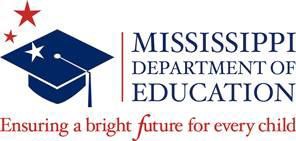 Education Scholarship Account (ESA) Duties of the Mississippi Department of EducationThe Mississippi Department of Education (MDE) shall ensure the following requirements are routinely and fairly applied to all recipients or potential recipients of the Education Scholarship Account (ESA) program:The MDE shall annually notify all students with an IEP of the existence of the program and shall ensure that lower-income families are made aware of their potential eligibility. This notification shall include the annual deadline for application submission.The MDE ESA Application shall be available on the MDE’s website and included withthe annual Procedural Safeguards given to parents.The MDE shall make a determination of eligibility and approve/deny all applications within twenty-one (21) business days of receipt of the application for participation in the program, subject to the annual application deadline and participation cap set by law.The MDE shall limit enrollment (as required by state law and subject to appropriation)to a maximum of five hundred (500) students in school year 2017-2018, with new enrollment limited to a maximum of five hundred (500) additional students each year thereafter.The MDE shall compute the actual number of ESAs available each year based on the amount appropriated from the state’s General Fund.  The following formula will be used to compute the ESAs available:Appropriation less Administrative (not to exceed 6%) = Net Appropriation Net Appropriation divided by $6,500 = Number of ESA AccountsUsing this formula, 425 ESAs were available for 2016-2017.$3,000,000 - $180,000 = $2,820,000 available$2,820,000 / $6,637.00 = 424.89 available ESA Accounts. In order to have a whole number of scholarships, MDE forfeited $725.00 in administrative funding to provide one more scholarship.The MDE shall approve applicants in the ESA program for the 2017-2018 school year in two stages. The first stage will be a first-come, first-served basis for the first 50% of the annual enrollment limit of ESAs available. Applications that are determined eligible will be awarded an ESA immediately. The second stage will utilize a random selection process. The remaining applications received after the first are awarded, but before the application deadline, will be placed on a waiting list, if determined eligible. At the close of the application deadline, the eligible students who have been placed on the waiting  list will be put in a random selection program and the remaining ESA's will be awarded, giving preference to those students with an active IEP.The MDE shall fund each participating student's ESA at Six Thousand Six HundredThirty-Seven Dollars ($6,637.00) for school year 2017-2018. An administrative charge not to exceed six percent (6%) of the total award will be deducted from the total appropriation prior to disbursement of ESA funds to recipients. Each subsequent year, the award amount shall increase/decrease by the same proportion as the base studentcost under Section 37-151-7(1)(b) is increased/decreased, however administrative costs shall remain at six percent (6%) or less of the total appropriation.The MDE shall, for the purposes of continuity of educational attainment, keep participating students enrolled in the program, as long as they remain eligible, until the participating student returns to a public school, completes high school, completes the school year in which the student reaches the age of twenty-one (21), or does not have eligibility verified by a parent every three (3) years after initial enrollment in the ESA program. These participating students are automatically approved for participation the following year and are not subject to the random selection process.The MDE shall refer all participating students with a ruling of hearing impairment orchildren suspected of a hearing loss to the state-funded Mississippi Assistance Center for Hearing Loss where they shall receive a comprehensive educational assessment which may include the areas of cognitive development, language/speech, audiological and academic achievement.The MDE shall refer all participating students with a ruling of visual impairment orchildren suspected of visual impairment to the state-funded Low Vision Clinic where they shall receive a comprehensive low vision evaluation.A participating student shall be allowed to return to his/her home school district at anytime after enrolling in the ESA program. Upon return, the student's ESA shall be closed and the MDE shall return any of that student’s remaining ESA funds to the state's General Fund.The MDE shall conduct random audits throughout the year to ensure all ESA funds are being appropriately spent for the education of the participating students. Any fraudulent use of ESA funds shall be required to be repaid to the ESA and referred to the appropriate law enforcement agency, if needed. Educational service providers that defraud parents shall be immediately removed from the program.The MDE shall maintain an anonymous online and telephone fraud reporting service.